Bariloche - 2019 / 2020El Casco Art Hotel Promoção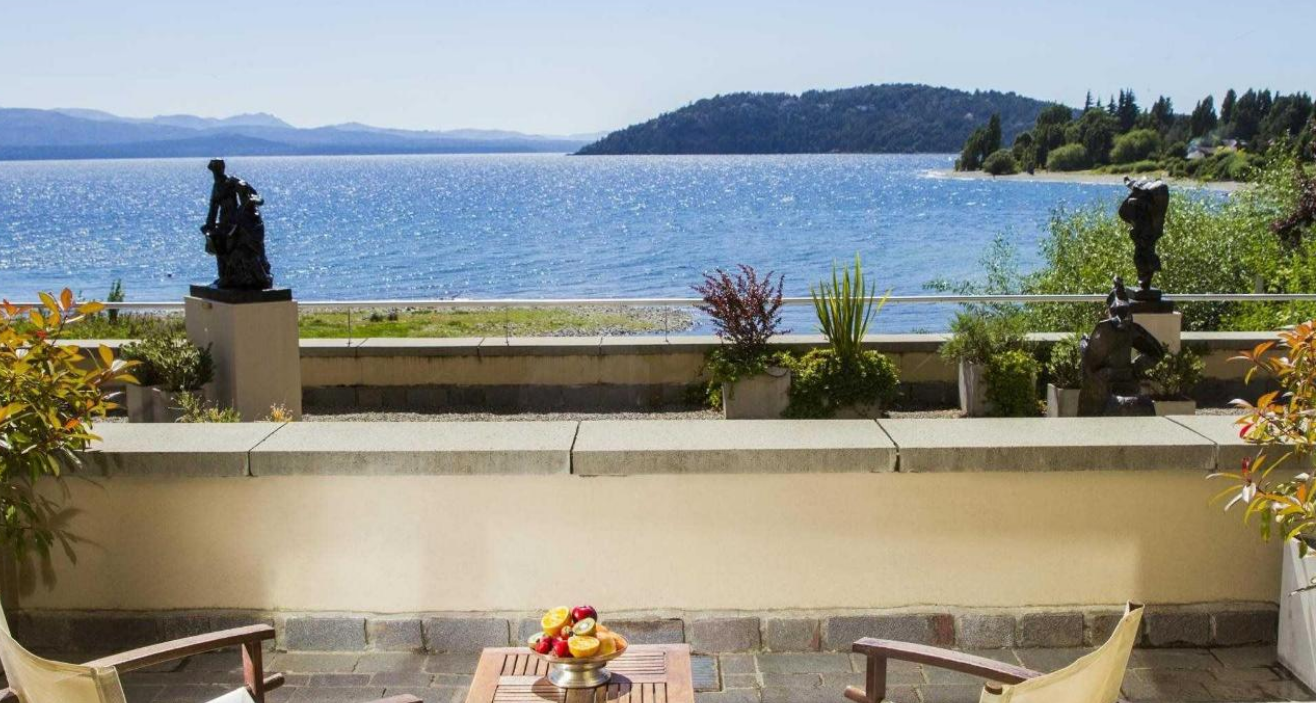  Promoção - 3ª noite free Para 2 noites de hospedagem, o hotel oferece a 3ª noite free. Condições: • As 3 noites devem ser consecutivas• Não acumulável com outras promoções • Sujeito a disponibilidade  Validade:De 01 Agosto 2019 a 30 Abril 2020 (exeto de 24 Dezembro 2019 a 02 Janeiro 2020)
O programa inclui: - Café da manhã diário-  Welcome drink- Traslados ao centro da cidade, em horários fixos- Traslado somente de chegada, aeroporto/hotel